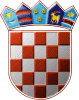               REPUBLIKA HRVATSKAKRAPINSKO – ZAGORSKA ŽUPANIJA                    GRAD ZLATAR                GRADONAČELNIKKLASA: 350-01/22-01/06URBROJ:2140-07-03/10-24-57Zlatar, 05.03.2024.Na temelju članaka 95. i 96. Zakona o prostornom uređenju („Narodne novine“ broj 153/13, 65/17, 114/18, 39/19, 98/19, 67/23) i članka 39. Statuta Grada Zlatara („Službeni glasnik Krapinsko zagorske županije“ broj 36A/13, 9/18, 9/20, 17A/21), Gradonačelnica Grada Zlatara donosiZAKLJUČAKo utvrđivanju prijedlogaV. Izmjene i dopune Prostornog plana uređenja Grada ZlataraZa javnu raspravu i objavi javne raspraveČlanak Temeljem Nacrta prijedloga V. Izmjena i dopuna Prostornog plana uređenja Grada Zlatara, utvrđujem Prijedlog V. Izmjena i dopuna Prostornog plana uređenja Grada Zlatara (dalje u tekstu: Prijedlog Plana) za javnu raspravu i upućujem ga na javnu raspravu.Članak Javna rasprava u trajanju petnaest (15) dana održat će se u vremenu od 12. ožujka 2024. do 26. ožujka 2024. godine.  Članak Za vrijeme trajanja javne rasprave Prijedlog plana bit će izložen na javni uvid u prostorijama Grada Zlatara, Park hrvatske mladeži 2, 49250 Zlatar, svakim radnim danom u vremenu od 8,00 do 14,00 sati. Članak 4.Javno izlaganje održat će se 19. ožujka 2024. godine u gradskoj vijećnici Grada Zlatara, Park hrvatske mladeži 2, 49250 Zlatar, s početkom u 11,00 sati.  Članak 5.Posebna obavijest o javnoj raspravi dostavit će se javnopravnim tijelima temeljen članka 97. i članka 101. Zakona o prostornom uređenju („Narodne novine“ broj 153/13, 65/17, 114/18, 39/19, 98/19).Članak 6.Pisana očitovanja, mišljenja, prijedlozi i primjedbe na Prijedlog mogu se dostavljati zaključno do 26. ožujka 2024. godine neposredno u Grad Zlatar, u Knjigu primjedbi, putem pošte na adresu Grad Zlatar, Park hrvatske mladeži 2, 49250 Zlatar, te u zapisnik za vrijeme javnog izlaganja. Članak 7.Očitovanja, mišljenja, prijedlozi i primjedbe koji nisu dostavljeni u roku, nisu čitko napisani i potpisani imenom i prezimenom uz adresu podnositelja, neće se uzeti u obzir u pripremi Izvješća o javnoj raspravi. Članak 8.Javna rasprava objavit će se prema Zakonu, a objava je u nadležnosti Jedinstvenog upravnog odjela Grada Zlatara.Članak 9. Ovaj Zaključak stupa na snagu danom donošenja, a objavit će se u Službenom glasniku Krapinsko-zagorske županije.  GRADONAČELNICAJasenka Auguštan-Pentek, bacc.oec. 